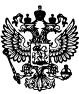 Муниципальное казенное общеобразовательное учреждение«Нижне-Инхеловская основная общеобразовательная школа»Приказ № 25от 12 августа 2020 по МКОУ «Н-Инхеловская ООШ»«О подготовке школы к новому 2020-2021 учебному году в условиях распространения коронавирусной инфекции»В соответствии с Федеральным законом от 29.12.2012г. «Об образовании в Российской Федерации», Постановлением Главного государственного санитарного врача РоссийскойФедерации от 30.06.2020 № 16 "Об утверждении санитарно-эпидемиологических правил СП 3.1/2.4 3598-20 "Санmарно-Эпидемиологические требования к устройству, содержанию и организации работы образовательных организаций и других объектов социальнойинфраструктуры для детей и молодежи в условиях распространения новой коронавирусной инфекции (COVID-19)", Постановлением Главного государственного санитарного врача Российской Федерации от 13.07.2020 № 20 "О мероприятиях по профилактике гриппа и острых респираторных вирусных инфекций, з том числе новой коронавирусной инфекции (COVID-19) в эпидемическом сезоне 2020-2021 годов", в целях обеспечения своевременной и качественной подготовки школы к новому 2020-2021 учебному году, создания комплексной системы обеспечения безопасности, проведения оценки готовности МКОУ«Н-Инхеловская ООШ» к началу нового учебного годаП Р И К А З Ы В А Ю:Ввести особый режим работы МКОУ «Н-Инхеловская ООШ» в условиях распространения новой коронавирусной инфекции (далее - COVID-19) с 17.08.2020 г.:проведение обязательного «утреннего фильтра» для сотрудников и обучающихся на наличие симптомов инфекционного заболевания с обязательным измерением температуры тела.масочный режим в МКОУ «Н-Инхеловская ООШ» для посторонних лиц.разработать индивидуальное время прихода и расписание учебных занятий и режима питания для каждого класса.Классным руководителям:организовать сдачу учебников за 2019-2020 учебный год и выдачу учебников на 2020- 2021 учебный год 28.08.2020 г. и 29.08.2020 г. согласна графику (Приложение 1).На встрече 28.08.2020 т. и 29.08.2020 г. ознакомить обучающихся и родителей (законных представителей) под подпись:о режиме функционировании МКОУ «Н-Инхеловская ООШ» в условиях распространения COVID-19;о необходимой самоизоляции (ИЗОЛЯЦИИ обучающихся от посещения школы) в случае недомогания, наличия признаков инфекционного заболевания или контакта с лицами, заболевшими коронавирусной инфекцией;о необходимости сообщения по телефону в МКОУ «Н-Инхеловская ООШ» либо классному руководителю о причинах отсутствия ребенка на занятиях.Нисрибегову И.А., заведующему хозяйством, просчитать и обеспечить:недельный запас моющих и дезинфицирующих средств, кожных антисептиков, средствиндивидуальной защиты органов дыхания - масок, перчаток для МОП 3.2.бесконтактными термометрами (2 штук),З.З.оборудованием по обеззараживанию воздуха в каждом кабинете, спортзале.3.4.своевременно организовать закупку моющих и дезинфицирующих средств, средств индивидуальной защиты органов дыхания - масок, перчаток для МОП, кожных антисептиков и мыла с целью создания их пятидневного запаса.Зиявудиновой Рукият Абдулсамадовна , ответственной за охрану труда, ознакомить всех сотрудников школы под подпись с:Постановлением Главного государственного санитарного врача Российской Федерации от 30.06.2020 № 16 "Об утверждении санитарно-эпидемиологических правил СП 3.1/2.4 3598-20 "Санитарно-эпидемиологические требования к устройству, содержанию и организации работы образовательных организаций и других объектов социальнойинфраструктуры для детей и молодежи в условиях распространения новой коронавирусной инфекции (COVID-19)", Методическими рекомендациями MP 3. 1/2.4.0178/1-20 «Рекомендации по организации работы образовательных организаций в условиях сохранения рисков распространения новой коронавирусной инфекции (COV1D- 19).Нисрибегову И.А. Завхоз  28.08.2020 года (за рабочий день до открытия МКОУ «Н-Инхеловская ООШ») уведомить Управления Роспотребнадзора по Ботлихскому району о планируемых сроках открытия МКОУ «Н-Инхеловская ООШ» (01.09.2020 года) в условиях распространения COVID-19.Провести с сотрудниками тренировочные мероприятия по приему обучающихся в условиях особого функционирования МКОУ «Н-Инхеловская ООШ» 27.08.2020 г. в 10.00.Контроль исполнения настоящего приказа оставляю за собой.Директор школы 	Х.М.Магомедов С приказом ознакомлены:«13» августа 2020г.«   » августа 2020г.«   » августа 2020г.«   » августа 2020г.« » августа 2020г.«   » августа 2020г.«   » августа 2020г.«   » августа 2020г.«   » августа 2020г. Приложение1к приказу от 12.08.2020 г.№25«О подготовке школы к новому 2020-2021 учебному году в условиях распространения коронавируснойинфекции»График сдачи учебников за 2019-2020 учебный год и выдача учебников на 2020-2021 учебный годE-mail: inkhelovskayaoosh@mail.ru	тел.89648888665	368973. с. Н-Инхело Ботлихского района РДОГРН-1030500682882,	ИНН-0506005892,	КПП-050601001№ п/пДатаВремяКлассКабинетКлассный руководительОзнакомлен128.08.202008.0027Сагитова Р.М.228.08.202008.3039Таймазханова М.Н.328.08.202009.00410Курбанова Д.Г.428.08.202009.3056Магомаев А.А.528.08.202010.0068Исмаилгаджиева Р.А.628.08.202010.3075Пахрудинов М.Г.728.08.202011.0081Хабибов У.М.828.08.202011.3092Гаджикадиев К.Б.